BIDDER RESPONSE DOCUMENT 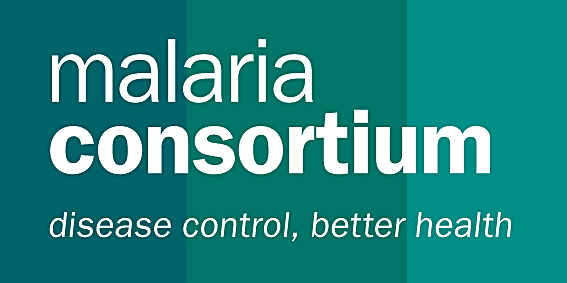 Please provide information against each requirement. Additional rows can be inserted for all questions as necessary. Section 1 - Bidder’s ExperiencePlease outline the company’s experience in delivering the required supplies services or works. This should include demonstrated experience with the delivery in the past, any value-added services.Section 2 - Bidder’s Company InformationGeneral informationPlease provide the following details for at least 3 client references which Malaria Consortium can contact (preferably INGOs / Humanitarian Organisations with similar requirements).The client organisations response to this question will also act as your Referees. If any of the information supplied is deemed false following reference checks, your response to this RFP will be disqualified.Provide below evidence of Previous Similar POs/Contracts (Minimum of four from different Non Governmental Organisation (NGO))Provide copies of your audited financial accounts for the last two years (2022 & 2023)Please provide details of all relevant insurances held by the company. Please provide a copy of all insurances with your bid.Do you operate the following policies within your company?  If yes to any of the above, please provide a copy with your bid.Outline how you comply with environmental statutory and regulatory requirements, if applicableWill you be subcontracting any activities in order to supply Malaria Consortium?		Yes      NoIf yes, give details of relevant subcontractors and what operations they would carry out:Give a summary of your rates for the supply of Equipment & provision of Internet Services to Malaria Consortium Nigeria office.Please note that the award will be made according to lots as per the specifications in the Table below. Bidders are encouraged to bid for both lots and include all associated costs.*Please note that delivery timeline means period from receipt of contract to supply and installation in location*Does your company provide support physically and remotely 24/7 on call and on schedule? If so, please provide details. Does your company provide a monthly report on service failures & availability, bandwidth availability & utilization? Also include details on any other value-added services.Section 3 - Declaration by the Bidder: We, the Bidder, hereby confirm compliance with:Malaria Consortium Terms and Conditions of PurchaseMalaria Consortium’s Anti-Fraud and Anti-Corruption policyMalaria Consortium’s Anti-Bribery PolicyMalaria Consortium’s Safeguarding PolicyNote: The terms and conditions and policies can be found at the end of the RFP document.Company name:Company name:Company name:Company name:Company name:Company name:Company name:Number of years in Operation in the Country: Number of years in Operation in the Country: Number of years in Operation in the Country: Number of years in Operation in the Country: Number of years in Operation in the Country: Number of years in Operation in the Country: Number of years in Operation in the Country: Registered name of company (if different):Registered name of company (if different):Registered name of company (if different):Registered name of company (if different):Registered name of company (if different):Registered name of company (if different):Registered name of company (if different):Any other trading names of company:Any other trading names of company:Any other trading names of company:Any other trading names of company:Any other trading names of company:Any other trading names of company:Any other trading names of company:Primary Contact Name:Primary Contact Name:Primary Contact Name:Job title : Job title : Job title : Job title : Phone:Phone:Phone:Fax:Fax:Fax:Fax:Email:Email:Email:Website: Website: Website: Website: Principal Address:Principal Address:Registered Address:Registered Address:Registered Address:Payment Address:Payment Address:Company Registration number(Attach CAC certificate)Date of registration:Date of registration:VAT/Tax registration number:Annual Turnover:Annual Turnover:Names of Company Directors:Names of Company Directors:Names of Company Directors:Names of Company Directors:Names of Company Directors:Names of Company Directors:Names of Company Directors:Name of any Parent company: Name of any Parent company: Name of any Parent company: Name of any Parent company: Name of any Parent company: Name of any Parent company: Name of any Parent company: Location of Registered Office of the Parent Company:Location of Registered Office of the Parent Company:Location of Registered Office of the Parent Company:Location of Registered Office of the Parent Company:Location of Registered Office of the Parent Company:Location of Registered Office of the Parent Company:Location of Registered Office of the Parent Company:Legal relationship with Parent Company:Legal relationship with Parent Company:Legal relationship with Parent Company:Legal relationship with Parent Company:Legal relationship with Parent Company:Legal relationship with Parent Company:Legal relationship with Parent Company:Name of client 1Length of ContractMonetary value of contract:Contact NamePhone NumberEmail addressOutline of goods / services supplied: Outline of goods / services supplied: Outline of goods / services supplied: Outline of goods / services supplied: Outline of goods / services supplied: Outline of goods / services supplied: Name of client 2Length of ContractMonetary value of contract:Contact NamePhone NumberEmail addressOutline of goods / services supplied: Outline of goods / services supplied: Outline of goods / services supplied: Outline of goods / services supplied: Outline of goods / services supplied: Outline of goods / services supplied: Name of client 3Length of ContractMonetary value of contract:Contact NamePhone NumberEmail addressOutline of goods / services supplied: Outline of goods / services supplied: Outline of goods / services supplied: Outline of goods / services supplied: Outline of goods / services supplied: Outline of goods / services supplied: Insurance TypeBrief description of what the insurance coversMaximum claim valueAny relevant restrictions on the insurancePoliciesYes / NoOutline how these policies are embedded and adhered to within your organisationFraud and BriberyEquality & Diversity PolicyEnvironmental PolicyQuality Management PolicyHealth & Safety PolicySubcontractorLocationOperation LOTSSPECIFICATION AND SERVICE DESCRIPTIONTOTAL COST IN NGNDELIVERY LEADTIME IN DAYS1PURCHASE AND INSTALLATION OF NETWORK EQUIPMENT FOR MC ABUJA OFFICE Purpose / Project Description:The purpose of this project is to purchase and install Network equipment for the Malaria Consortium Abuja office. Individual/Firm Activities/Deliverables:The vendor is expected on behalf of the Malaria Consortium, to purchase and install the following Network equipment, including all Cables, Mounting, Linking, Configuration, and test for connectivity.One (1) Cisco Meraki MX85 Security Appliance and Firewall HW onlyOne (1) Cisco Meraki MX85 Security Appliance and Firewall License for 3 yearsTwo (2) Cisco Switch SG110-16P with PoETen (10) UBIQUITI Professional UniFi 6 Access Point UniFi6 Pro (U6-Pro) + POETwo (2) Carton of Network Cable Cat 6 (Pure Copper)One (1) Pack of Network Connectors (RJ45) for Cat6 Cable (1000pcs)Additional Service InformationInstallation of IT Equipment system must conform to Malaria Consortium standards.All equipment must have a warranty of a minimum of 3years.The Vendor must hand over all configuration reports including Dashboard Logins and password to Malaria Consortium.2PROVISION OF INTERNET SERVICES TO MC ABUJA OFFICEPurpose / Project Description:The purpose of this project is to provide Malaria Consortium Nigeria (Abuja Office) with 70 / 70 MBPS dedicated internet via Fiber cables for a period of 12 months (Subject to extension as needed)Individual/Firm Activities/Deliverables:The vendor is expected to install a dedicated Fiber Internet link to MC Abuja Office. The Vendor is to provide all Customer Premises Equipment that would enable for the Fiber link connection to be active for Malaria Consortium's use.Three (3) Years warranty on all CPE Additional Service InformationVendor to provide dedicated Public Static I.P. Address.Guaranteed bandwidth over fibre must be symmetric.Vendor to provide monitoring tool /Interface to determine Internet availability and connectivity at all times.Vendor to ensure SLA of 99.9% uptime² throughout service contract period.24/7 customer support Uncapped data for Download and UploadMonthly report on Service Failures and availability to be provided to Malaria ConsortiumMonthly report of Bandwidth Availability and utilization.We also confirm that Malaria Consortium may in its consideration of our offer, and subsequently, rely on the information provided in this document.
I (Name) ________________________________ (Title) _____________________________am authorized to represent the above-detailed company and to enter into business commitments on its behalf.Company ……………………………………………………………………...
Date                                                                            ……………………………………………………………………..   Sign                                                                            …………………………………………………………………….